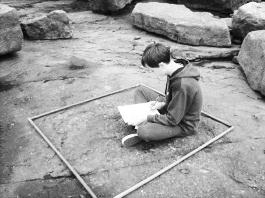 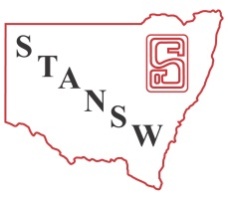 Young Scientist AwardsJUDGING RUBRIC:  STANSW Scientific Investigation - Survey, Years KB2LevelDescription5The student has provided clear and convincing evidence that he/she:actively completed a survey of a specific area of interest had shown originality in the selection of site or method of data collection had a clear understanding of the relevant science concepts collected background information carefully selected suitable materials and equipment accurately gathered data in a variety of sample areas systematically recorded data, using an using an appropriate mapping techniquejustified strategies and suggested plausible explanations for the data obtained made valid conclusions that explains trends in the samplesused a logbook to map the progress of the survey over timeacknowledged all assistance givenused effective language and formatting to communicate with the intended audience	4The student has provided substantial evidence that he/she:participated in a survey of a specific area of interesthad shown some creative aspects outlined the scientific concepts related to the survey collected background research with some relevance to the subject of the surveyhad considered the final choice of selected materials and equipment collected relevant data in more than one sample arearecorded data in a coherent fashion discussed trends and relationships in data collectedused a logbook to record raw data and tasks performedlisted any assistance givenused appropriate language to communicate with the intended audience 3The student has provided evidence that he/she:participated in a survey  which incorporated some samplinghad shown glimpses of creativityhad some understanding of the science concepts related to the survey collected fragments of background researchused suitable equipmentcollected and recorded relevant dataanalysed data and came to a conclusion included a log book that contains notes and ideas acknowledged some of the assistance that was givenused consistent language in all documentation2The student has provided evidence that he/she:attempted a survey  with minimal understanding of samplinghad shown little or no creativityhad little understanding of the science concepts related to the survey collected and recorded some dataoffered poor explanations for the data collected included a log book that is minimal or disorganised failed to acknowledge assistance givenused language and formatting that did not connect with the intended audience1The student has provided evidence that he/she:attempted a survey with no understanding of samplinghad poor understanding of the science concepts related to the surveycollected random data offered explanations that were not related or plausibledid not maintain a suitable log book